基本信息基本信息 更新时间：2024-04-18 10:56  更新时间：2024-04-18 10:56  更新时间：2024-04-18 10:56  更新时间：2024-04-18 10:56 姓    名姓    名N0140756N0140756年    龄30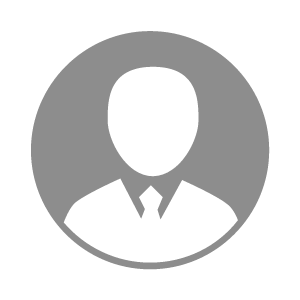 电    话电    话下载后可见下载后可见毕业院校郑州创新科技邮    箱邮    箱下载后可见下载后可见学    历大专住    址住    址河南省灵宝市河南省灵宝市期望月薪5000-10000求职意向求职意向养猪技术员,农户管理员养猪技术员,农户管理员养猪技术员,农户管理员养猪技术员,农户管理员期望地区期望地区三门峡市三门峡市三门峡市三门峡市教育经历教育经历就读学校：郑州创新科技 就读学校：郑州创新科技 就读学校：郑州创新科技 就读学校：郑州创新科技 就读学校：郑州创新科技 就读学校：郑州创新科技 就读学校：郑州创新科技 工作经历工作经历工作单位：邳州正大食品有限公司 工作单位：邳州正大食品有限公司 工作单位：邳州正大食品有限公司 工作单位：邳州正大食品有限公司 工作单位：邳州正大食品有限公司 工作单位：邳州正大食品有限公司 工作单位：邳州正大食品有限公司 自我评价自我评价积极进取，对种猪场配怀流程和育成场饲养管理掌握扎实，可适应封闭式生活环境积极进取，对种猪场配怀流程和育成场饲养管理掌握扎实，可适应封闭式生活环境积极进取，对种猪场配怀流程和育成场饲养管理掌握扎实，可适应封闭式生活环境积极进取，对种猪场配怀流程和育成场饲养管理掌握扎实，可适应封闭式生活环境积极进取，对种猪场配怀流程和育成场饲养管理掌握扎实，可适应封闭式生活环境积极进取，对种猪场配怀流程和育成场饲养管理掌握扎实，可适应封闭式生活环境积极进取，对种猪场配怀流程和育成场饲养管理掌握扎实，可适应封闭式生活环境其他特长其他特长